OSNOVNA ŠKOLA ŠEMOVEC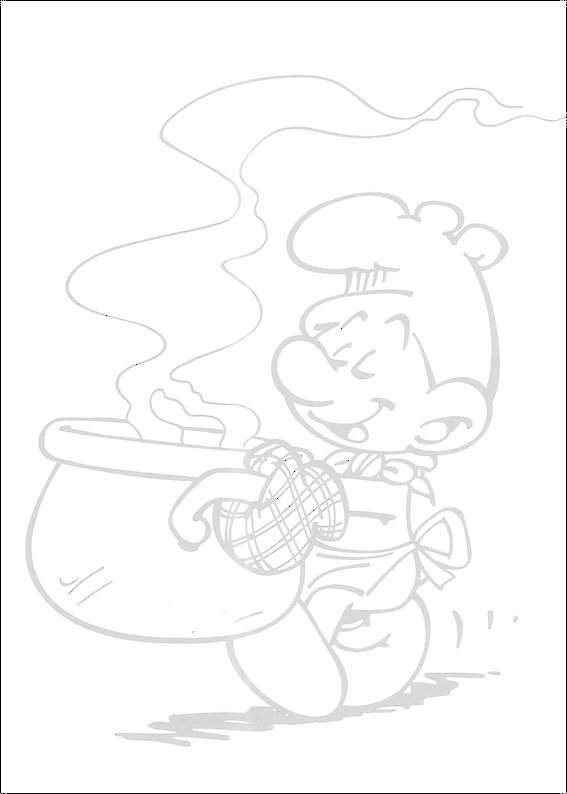 JELOVNIK ZA PROSINAC 2017. GODINE----------------------------------------------01.12. PETAK …….............BUREK SIR, JOGURT, ŠK. VOĆE04.12. PONEDJELJAK …………SENDVIĆ HAMBI,CEDEVITA05.12. UTORAK ………GRAH RIČET S KOBASICOM, ŠEM. KUGLICA, KRUH, 06.12. SRIJEDA …………......HRENOVKA, KRUH, SOK07.12. ČETVRTAK...........PIL. RAŽNJIĆI, RIZI-BIZI, KRUH08.12. PETAK ……………… JASTUČIĆI ČOKOLADA, JOGURT, ŠK. VOĆE11.12. PONEDJELJAK …………PAŠTETA, ČAJ, ŠEM. KUGLICA12.12. UTORAK ...PILEĆI MEDALJONI, FRANCUSKA SALATA, KRUH13.12. SRIJEDA ……………BUHTLA ČOK., BENKO, BANANA, ŠK. MLIJEKO14.12. ČETVRTAK ...TJESTENINA SA SV. MLJE. MESOM, KRASTAVCI,                         KRUH  15.12. PETAK ………………………MLIJEČNI NAMAZ, PLETENICA, ŠK. VOĆE18.12. PONEDJELJAK …………SENDVIĆ HAMBI,CEDEVITA19.12. UTORAK …………........PLJESKAVICA, HAMBI, KRASTAVCI, 20.12. SRIJEDA …………..KRAFNA MARMELADA, BENKO, BANANA21.12. ČETVRTAK..........TORTICA (BOŽIĆNA PRIREDBA)22.12. PETAK ………………….....KLIPIĆ ŠUNKA, ČAJ, ŠK. VOĆE-------------------------------------------------------------DOBAR TEKCIJENA ŠKOLSKE KUHINJE ZAPROSINAC IZNOSI:  80,00 kn